First Reconciliation/First Eucharist Calendar2017/2018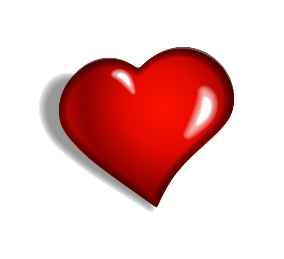 First Reconciliation:Monday, October 16th -	Parent Meeting – 6:30 p.m. – 8:00 p.m.  OLM Office Center, meeting Rm #6Saturday, November 11th -	First Reconciliation Mini-Retreat – 10:00 a.m.  1:00 p.m. – OLM St. Mary Hallfor parents and studentsSaturday, December 9th- 	First Reconciliation				St. Mary Church - 10:00 a.m. 				(snow date Saturday, December 16th)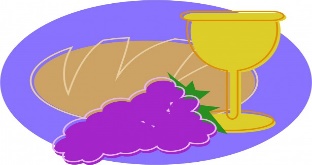 First Eucharist:Sunday, March 4th -	First Eucharist Enrollment Ceremonies			9:00 Mass, St. Ambrose; 11:00 Mass St. PatrickMonday, March 5th -	Parent Meeting – 6:30 p.m. – 8:00 p.m.OLM Office Center, meeting Rm #6Saturday, April 7th -	First Eucharist Mini-Retreat – 10:00 a.m. – 1:00 p.m. – OLM St. Mary Hallfor parents and studentsSaturday, May 5th -	First Eucharist Practice			St. Mary Church – 10:00 a.m. – 11:00 a.m.Sunday, May 6th -	First Eucharist				St. Mary Church – 10:00 a.m. Mass